May 2020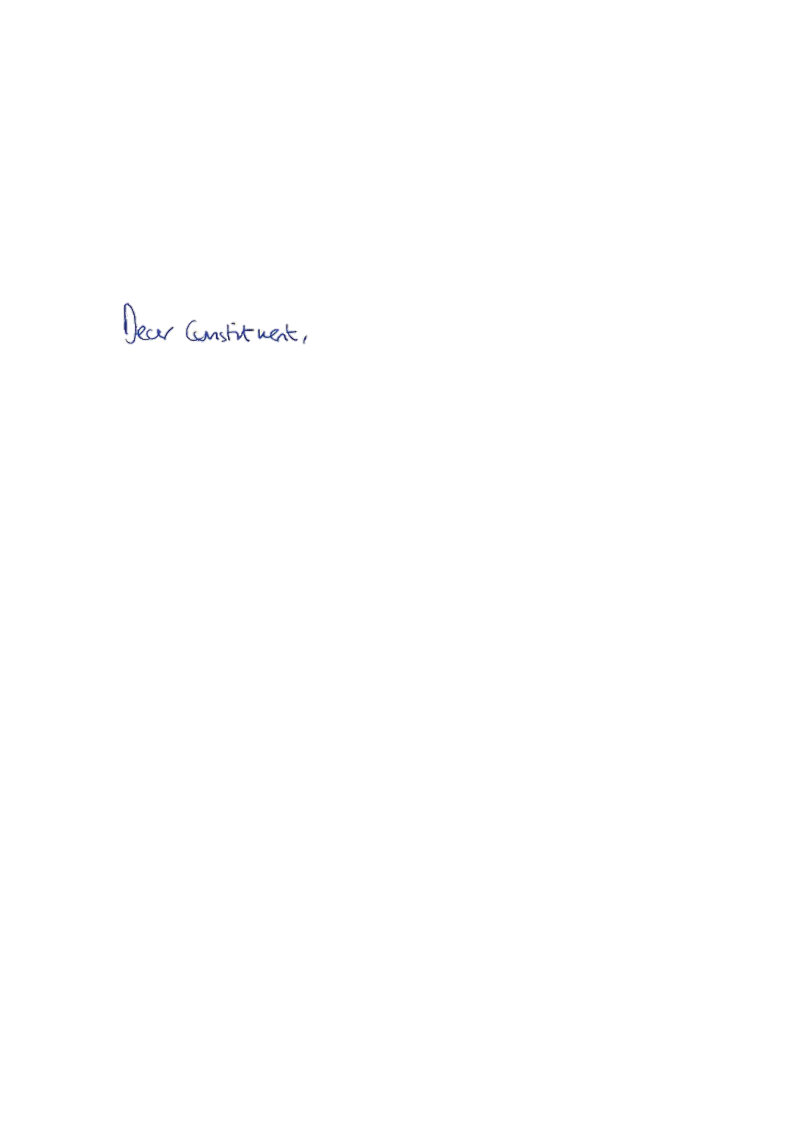 Thank you for contacting me about support for pharmacists. Pharmacists provide an absolutely vital service at all times, but that is thrown into even greater relief at a difficult time like this, and I would like to pay tribute to their hard work ensuring that individuals are able to access advice and medication in their communities. I know that organisations like the Royal Pharmaceutical Society (RPS) and the Pharmaceutical Services Negotiating Committee (PSNC) are issuing regular guidance to pharmacists on best practice and how to identify any potential cases who present at pharmacies. The main principles identified by the PSNC are:Read the NHSE&I guidance and implement its recommended actions;Clearly display the COVID-19 poster at points of entry;Review business continuity plans;Keep up to date with developments by regularly checking the information on COVID-19 on GOV.UK, the NHSE&I Coronavirus Primary Care webpage and checking NHSmail shared mailbox on a regular basis for updates from NHSE&I; Where possible, display the public health advice posters on hand washing etc.You can find further information on this by visiting the PSNC here:https://psnc.org.uk/the-healthcare-landscape/covid19/Or by visiting the RPS here:https://www.rpharms.com/coronavirus/#FAQsThank you again for taking the time to contact me.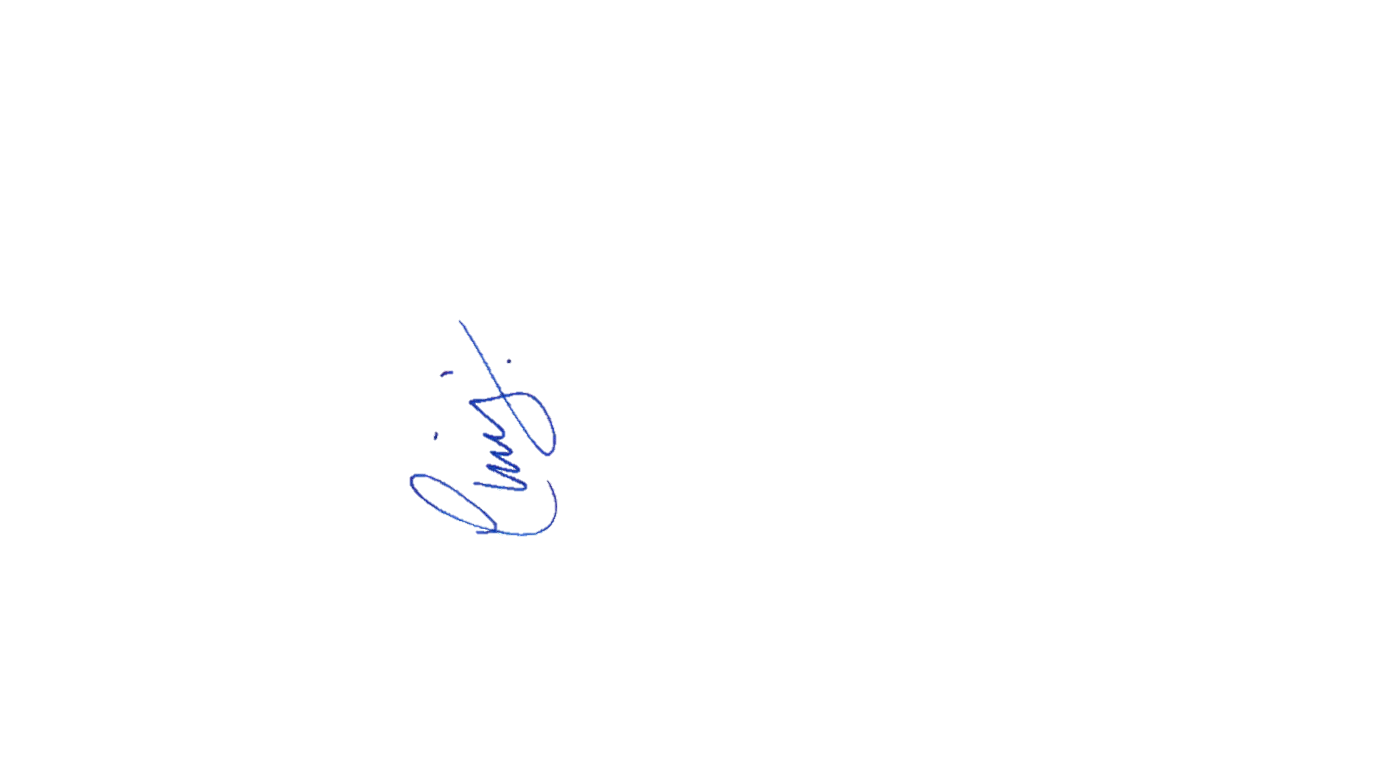 Yours faithfully, CHRIS HEATON-HARRIS MPMEMBER OF PARLIAMENT FOR DAVENTRY